Дистанционное обучение с 26.10 по 30.10 гр. «Лесовичок»Художественная литератураТема: «Семейные традиции»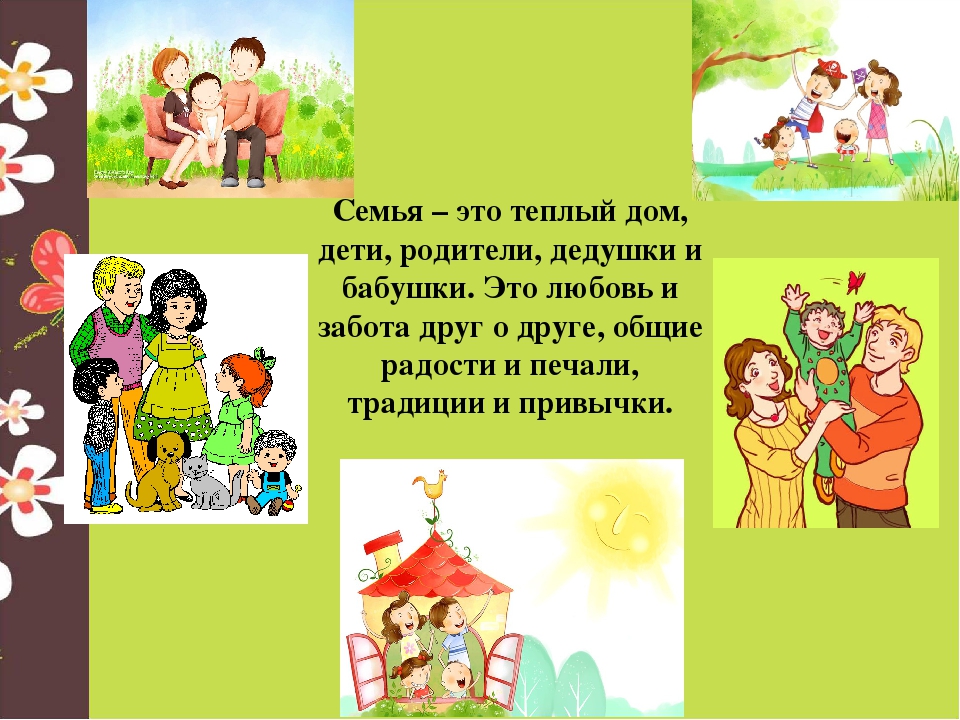  Предлагаем Вам познакомить детей с первой частью книги "Семейные традиции", чтение рассказа О. С. Абрамова "Семейная радость".Подготовительный этап Прослушайте вместе с ребенком песню. Звучит песня о семье.Где-то на белом свете наша семья живет,Горя и бед не знает, дружною слывет.Вместе читаем книги, вместе в кино идем,В праздник поем и пляшем, в будни дела найдем!Ла-ла-ла… Дружная у нас семья!Родитель: мы сейчас прослушали песню, скажи, а о ком эта песенка?Дети: О семье.Родитель: а как ты считаешь, для чего человеку семья?Дети: в семье все друг другу помогают, любят, уважают, заботятся друг о друге.Родитель: Да, молодец! В хорошей, дружной семье у каждого члена семьи есть свои обязанности. Недаром говориться в народе: «Не нужен и клад, если в семье лад».Поиграйте все вместе в игру, "Какая моя семья"(передавая по часовой стрелке мягкую игрушку «сердечко», поочередно, называют слова. Начинает родитель (мама): моя семья счастливая, дети - дружная, большая, крепкая, трудолюбивая, веселая, любимая, заботливая, спортивная, добрая и т. д.)Родитель: Семья - это самое ценное в нашей жизни. Вы правильно сказали, что в семье люди заботятся друг о друге, помогают друг другу, трудятся и отдыхают вместе. Недаром в народе говорят: «Семья вся вместе и душа на месте».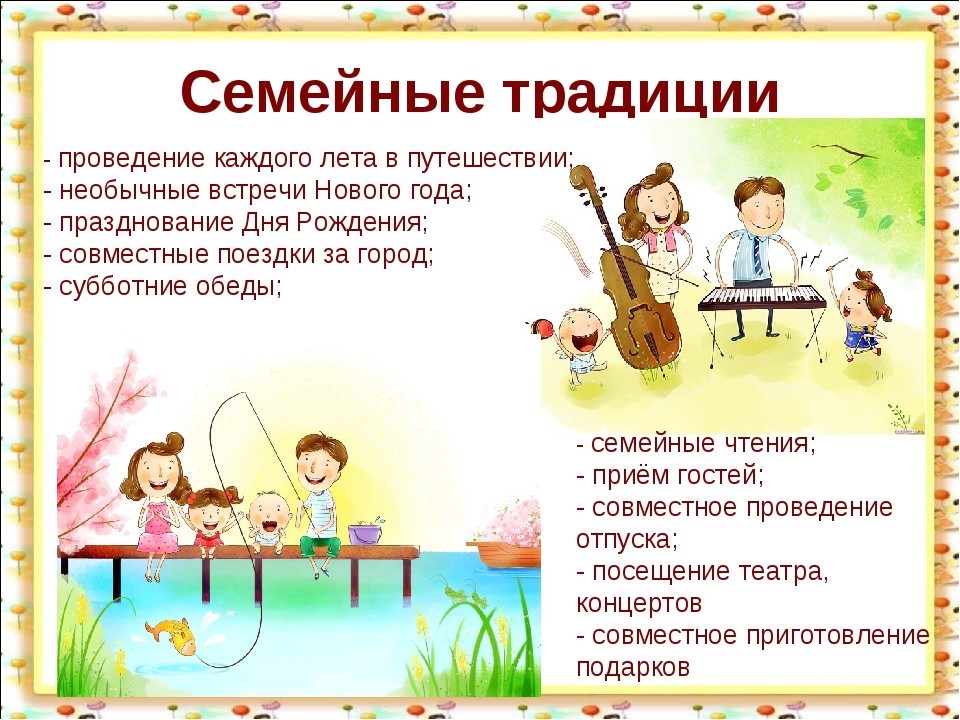 Родитель: в каждой семье есть свои традиции, делающие жизнь в семье интересной и насыщенной.- А что такое традиция? (Ответы детей)Родитель: традиции - это обычаи, принятые в конкретной семье. Например, семейной традицией может стать поездка в сей семьей в какое-то конкретное место. Или привычка собираться всей семьей на выходных и на праздники.  Семейные традиции возникают в семье и передаются от родителей к детям.Родитель: Семейные традиции – это те добрые дела, события, праздники в жизни семьи, которые повторяются каждые год.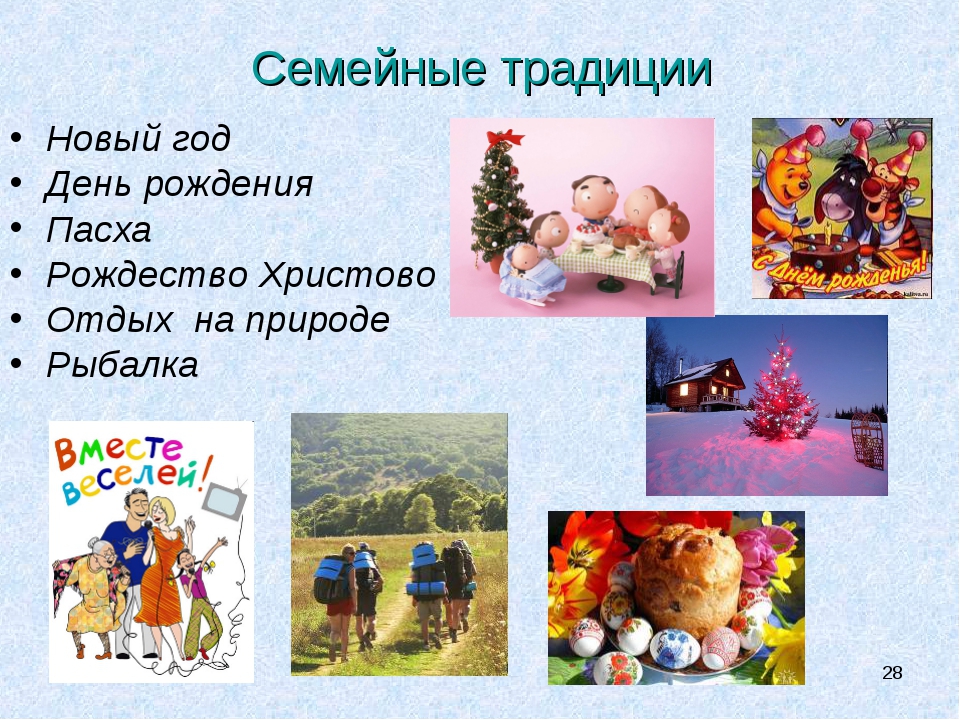 - Расскажите, пожалуйста, о традициях вашей семьи (дети рассказывают о своей семейной традиции передавая мягкую игрушку сердечко, Родитель первый начинает рассказывать о своей семейной традиции)Родитель: а ведь в детском саду тоже небольшая семья – дружная, трудолюбивая, веселая … дополняйте меня какая ваша еще группа?Дети: Спортивная, добрая….Родитель: А какие традиции есть в вашей группе? в детском саду? (традиция празднования дней рождения, Новый год, 23 февраля, 8 марта, рождество).Родитель :- Я вам предлагаю отдохнуть сейчас во время разминки. Слушайте задание и выполняйте.Физкультминутка «Семья»Раз, два, три, четыре (хлопки в ладоши)Кто живет у нас в квартире? (повороты в стороны с подниманием плеч)Раз, два, три, четыре, пять (Хлопки в ладоши)Всех могу пересчитать; (указательным пальцем пересчитывают)Папа, мама, брат, сестренка,Кошка Мурка, два котенка,Мой щегол, сверчок и я-Вот и вся наша семья! (загибают поочередно пальцы на руке)РефлексияВоспитатель: Что интересного вы узнали сегодня на занятии? Хотели ли бы вы поделиться со своими знакомыми, воспитателями своими знаниями, получившими сегодня?В заключении предложите ребенку нарисовать какой нибудь эпизод из вашего семейного торжества.